Муниципальное бюджетное общеобразовательное учреждение           «Дятьковская средняя общеобразовательная школа №3»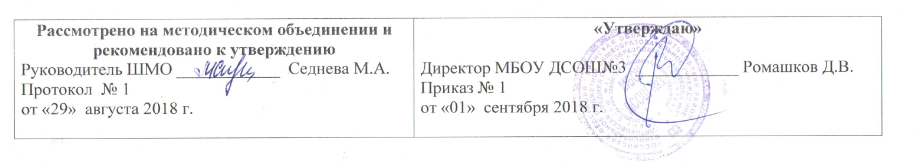 РАБОЧАЯ  ПРОГРАММА  по русскому языку для 7 –в класса на 2018 – 2019 учебный годСоставитель:Седнева Марина Анатольевнаг.   Дятьково2018 годПланируемые результаты освоения учебного предметаЛичностными результатамиосвоения программы по русскому языку в 7 классе являются: - понимание русского языка как одной из национально-культурных ценностей русского  народа;- понимание определяющей роли родного языка в развитии интеллектуальных, творческих способностей и моральных качеств личности, его значения в процессе получения школьного образования;- осознание эстетической ценности русского языка;- уважительное отношение  к родному языку;- потребность сохранить чистоту русского языка как явления национальной культуры;- стремление к речевому самосовершествованию;- формирование достаточного объема словарного запаса и усвоенных грамматических средств для выражения мыслей и чувств в процессе речевого общения;- формирование способности самооценки на основе наблюдения за собственной речью.Метапредметными результатамиосвоения программы по русскому языку в 7 классе являются:- овладение всеми видами речевой деятельности (адекватное понимание информации  устного и письменного сообщения; овладение разными видами чтения; формирование способности извлекать информацию из различных источников; овладение приемами отбора и систематизации материала на определенную тему; формирование умения вести самостоятельный поиск информации);- применение приобретенных знаний, умений и навыков в повседневной жизни;- способность использовать родной язык и как средство получения знаний по другим предметам;- коммуникативно-целесообразное взаимодействие с окружающими людьми в процессе речевого общения;- знакомство с национально-культурными нормами  речевого этикета.Предметными результатамиосвоения программы по русскому языку в 7 классе являются:- представление о русском языке как языке русского народа;- понимание определяющей роли языка в развитии интеллектуальных и творческих способностей личности, при получении образования;- овладение всеми видами речевой деятельности	Содержание учебного предметаСодержание курса полностью соответствует Примерной программе основного общего образования по русскому языку. Выделяются три сквозные содержательные линии:- содержание, обеспечивающее формирование коммуникативной компетенции;- содержание, обеспечивающее формирование языковой и лингвистической компетенции;- содержание, обеспечивающее формирование культуроведческой компетенции.Содержание, обеспечивающее формирование коммуникативной компетенции	Речь и речевое общениеРечь и речевое общение.  Речевая  ситуация. Речь устная и письменная. Речь диалогическая и монологическая.Осознание основных особенностей устной и письменной речи; анализ образцов устной и письменной речи. Понимание коммуникативных целей и мотивов говорящего в разных ситуациях общения. Овладение нормами речевого поведения в ситуациях формального и неформального межличностного общения.Речевая деятельностьВиды речевой деятельности: чтение, аудирование (слушание), говорение, письмо.Овладение основными видами речевой деятельности. Адекватное понимание основной информации текста, воспринимаемого зрительно и на слух. Передача содержания прочитанного или прослушанного текста в сжатом или развернутом виде в соответствии с ситуацией общения. Овладение практическими умениями поискового, ознакомительного, изучающего чтения. Овладение различными видами аудирования. Изложение содержания прослушанного или прочитанного текста. Создание устных и письменных высказываний разной коммуникативной направленности с учетом целей и ситуации общения. Отбор и систематизация материла на определенную тему.Текст1. Понятие текста, основные признаки текста. Тема, основная мысль текста. Микротема текста. Абзац как средство композиционностилистического членения текста. План текста как вид  переработки текста.2. Анализ текста с точки зрения его темы, основной мысли, структуры. Деление текста на смысловые части. Составление плана текста. Анализ языковых особенностей текста. Создание текстов различного типа. Соблюдение норм.Содержание, обеспечивающее формирование языковой и лингвистической компетенцииОбщие сведения о языкеЯзык. Языкознание. Представление о языке как знаковой системе, о лингвистике как науке.Осознание  роли языка в жизни человека, важности умения общаться.	Фонетика и орфоэпияФонетика как раздел лингвистики.Звук как единица языка. Система гласных звуков. Система   согласных звуков. Изменение звуков в речевом потоке. Элементы фонетическойтранскрипции. Слог. Ударение. Орфоэпия как раздел лингвистики. Основные правила нормативного произношения и ударения. Орфоэпический словарь.Совершенствование навыков различение ударных и безударных гласных, звонких и глухих, твердых и мягких согласных. Объяснение спомощью элементов транскрипции особенностей произношения и написания слов. Проведение фонетического разбора слова. Нормативное произношение слов. Оценка собственной и чужой речи с точки зрения орфоэпической правильности.Применение фонетико-орфоэпических знаний и умений в собственной речевой практике. Использование орфоэпического словаря дляовладения произносительной культурой.	ГрафикаГрафика как раздел лингвистики. Соотношение звука и буквы. Обозначение на письме твердости и мягкости согласного.  Способы обозначения [ j ].Совершенствование навыков сопоставления звукового и буквенного состава слова. Использование знания алфавита при поиске информации в словарях, справочниках, энциклопедиях, СМС-сообщениях.Морфемика и словообразованиеМорфемика как раздел лингвистики. Морфема как минимальная значимая единица языка. Словообразующие и формообразующие морфемы. Окончание как формообразующая морфема. Приставка, корень, суффикс каксловообразующие морфемы. Корень. Однокоренные слова. Чередование гласных и согласных в корнях слова. Возможность историческихизменений в структуре слова.Понятие об этимологии. Этимологический словарь.Словообразование как раздел лингвистики. Морфемныйсловарь.Осмысление морфемы как значимой единицы языка. Осознание роли морфем в процессах формо- и словообразования. Применение знаний по морфемике в практике правописания. Использование морфемного словаря при решении разнообразных учебных задач.	Лексикология и фразеологияЛексикология как раздел лингвистики. Слово как единица языка. Лексическое значение слова.Однозначные и  многозначные слова; прямое и переносное значения слова. Переносное значение слов как основа тропов. Тематические группы слов. Толковые словари русского языка.Синонимы. Антонимы. Омонимы. Паронимы. Словари русского языка.Лексика русского языка с точки зрения сферы ее употребления. Общеупотребительные слова (нейтральная лексика). Стилевые пласты лексики. Разные виды лексических словарей русского языка и их роль в овладении словарным богатством родного языка.Дифференциация лексики по типам лексического значения с точки зрения  экспрессивной окраски  и стилевой принадлежности.Употребление лексических средств в соответствии со значением и ситуацией общения. Оценка своей и чужой речи с точки зрения точного,уместного и выразительного словоупотребления. Проведение лексического разбора слов.	МорфологияМорфология как раздел грамматики.Части речи как лексико-грамматические разряды слов. Система частей речи в русском языке. Самостоятельные  части речи. Общее грамматическое значение, морфологические и синтаксические  признаки имени существительного, имени прилагательного, имени  числительного, местоимения, глагола, наречия. Служебные  части речи. Общее грамматическое значение, морфологические и синтаксические  признаки предлогов и союзов.Распознавание частей речи по грамматическому значению, морфологическим признакам и синтаксической роли. Проведениеморфологического разбора слов разных частей речи. Нормативное употребление форм слов различных частей речи.Применение  морфологических знаний и умений в практике правописания.	СинтаксисСинтаксис как раздел грамматики. Словосочетание и предложение как единицы синтаксиса.Словосочетание  как синтаксическая единица.Виды предложений по цели высказывания и эмоциональной окраске.  Грамматическая основапредложения, главные и второстепенные члены, способы их выражения. Предложения осложненной структуры. Однородные членыпредложения. Обращения.Сложное предложение.Способы передачи чужой речи.Проведение синтаксического разбора словосочетаний и предложений. Анализ разнообразных синтаксических конструкций и правильноеупотребление их в речи. Оценка собственной и чужой речи с точки зрения правильности, уместности и выразительности употребления синтаксических конструкций.Применение синтаксических знаний  и умений в практике правописания.	Правописание: орфография и пунктуация.Орфография как система правил правописания. Понятие орфограммы.Правописание гласных и согласных в составе морфем. Правописание ъ и ь.Слитные, раздельные и дефисные написания.Употребление прописной и строчной буквы.Перенос слов.Орфографические словари и справочники. Пунктуация как система правилправописания.Знаки препинания и их функции. Знаки препинания в конце предложения. Знаки препинания в простом неосложненномпредложении.  Знаки препинания в простом осложненном предложении (при однородных членах предложения, при обращении). Знакипрепинания при прямой речи.Формирование  орфографической и пунктуационной зоркости. Соблюдение орфографических и пунктуационных норм в письменной речи. Опора на фонетический, морфемный и морфологический анализ при выборе правильного написания. Опора на грамматико-интонационный анализ при объяснении расстановки знаков препинания в предложении.Использование орфографических словарей и справочников по правописанию для решения орфографических и пунктуационных проблем.Содержание, обеспечивающее формирование культуроведческой компетенции	Язык и культураВзаимосвязь языка и культуры, истории народа. Русский речевой этикет.Уместное использование правил русского речевого этикета в учебной деятельности и повседневной жизни.Тематическое планирование№ п/пНаименование раздела (темы), тема урока                                                                           Колич. часовДатаДата№ п/пНаименование раздела (темы), тема урока                                                                           Колич. часов       План.     Факт.Введение 101Русский язык в современном мире11.092Речь. Формы речи. Диалог и монолог.14.09 3Речевое общение.16.09 4Речевой этикет17.095Р.р. Подготовка к сочинению-рассуждению о речевом этикете.18.096Функциональные разновидности языка. 111.097Текст, его основная и дополнительная информация.113.098Тезисы.114.099Входной контрольный диктант.115.0910Анализ диктанта. Работа над ошибками.118.09Морфология12211Система частей речи в русском языке.120.09                                                            Причастие3112Понятие о причастии.121.0913Понятие о причастии122.0914Признаки глагола и прилагательного у причастия125.0915Признаки глагола и прилагательного у причастия127.0916Правописание падежных окончаний причастий.128.0917Причастный оборот.129.0918Выделение причастного оборота запятыми.12.1019Причастный оборот, относящийся к личному местоимению.14.1020Действительные и страдательные причастия15.1021Р.р. Сжатое изложение по тексту упр. 7216.1022Полные и краткие формы причастий.19.1023Полные и краткие формы причастий.111.1024Причастия настоящего и прошедшего времени.112.1025Образование действительных причастий настоящего времени.113.1026Образование действительных причастий прошедшего времени.116.1027Образование страдательных причастий настоящего времени.118.1028Образование страдательных причастий прошедшего времени.119.1029Правописание гласных перед Н и НН в полных и кратких страдательных причастиях.120.1030Правописание гласных перед Н и НН в полных и кратких страдательных причастиях. Сл. дикт.123.1031Правописание Н и НН в полных страдательных причастиях и отглагольных прилагательных.125.1032Правописание Н и НН в полных страдательных причастиях и отглагольных прилагательных133Правописание Н и НН в кратких страдательных причастиях и кратких прилагательных134Морфологический разбор причастия.      130.1035Контрольный диктант с грамматическим заданием за 1 четверть126.1036Анализ диктанта. Работа над ошибками.127.10                                                            2 четверть37Правописание НЕ с причастиями.138Правописание НЕ с причастиями.139Буквы е и ё после шипящих в суффиксах страдательных причастий прошедшего времени.140Повторение темы «Причастие».141Контрольный диктант с грамматическим заданием по теме «Причастие».142Анализ диктанта. Работа над ошибками.1Деепричастие1643Понятие о деепричастии.144Деепричастный оборот.145Запятые при деепричастном обороте.146Р.р. Тезисный план текста147Правописание не с деепричастиями148Правописание не с деепричастиями149Деепричастия совершенного и несовершенного вида.Сл дикт150Деепричастия совершенного и несовершенного вида.151Р.р. Подготовка к сочинению-описанию картины Б. Кустодиева «Сирень»152Р.р. Сочинение-описание картины Б. Кустодиева «Сирень»153Р.р. Рассуждение и его виды.154Р.р. Устное сочинение-рассуждение на тему «История музейного предмета»155Морфологический разбор деепричастия.156Повторение темы «Деепричастие».157Контрольная работа (тестирование) по теме «Деепричастие».158Работа над ошибками.1                                                           Наречие2459Наречие как часть речи160Слова категории состояния.161Разряды наречий по значению.162Степени сравнения наречий.163Контрольный диктант с грамматическим заданием за 2 четверть164Анализ диктанта. Работа над ошибками.1                                                                   3 четверть65Степени сравнения наречий.166Слитное и раздельное написание НЕ с наречиями на –о (е).167Правописание НЕ с наречиями на –о (е)168Морфологический разбор наречия.169Одна и две буквы Н в наречиях на –о(е) .170Буквы о и е после шипящих на конце наречий.171Буквы о и а на конце наречий.172Дефис между частями слова в наречиях.173Дефис между частями слова в наречиях.174Р.р. Подробное изложение по тексту К. Паустовского (упр.241)175Р.р. Подробное изложение по тексту К. Паустовского (упр.241)176Слитное и раздельное написание наречий, образованных от существительных и количественных числительных.177Слитное и раздельное написание наречий.178Мягкий знак после шипящих на конце наречий.179Р.р.Речевая характеристика героя.упр. 252180Повторение темы «Наречие»181Контрольная работа (тестирование) по теме «Наречие».182Работа над ошибками.1Предлог1583Предлог как часть речи.	184Предлоги производные и непроизводные.185Предлоги производные и непроизводные.186Р.р. Репортаж о погоде. Подготовка к сочинению.187Р.р. Сочинение-репортаж о погоде.188Предлоги простые и составные.189Правописание предлогов.190Правописание предлогов.191Правописание предлогов.192Употребление предлогов в речи.193Употребление предлогов в речи.Сл дикт.194Морфологический разбор предлога.195Повторение темы «Предлог»196Контрольный диктант с грамматическим заданием по теме «Предлог».197Анализ диктанта. Работа над ошибками.1                                                                 Союз1898Союз как часть речи.199Разряды союзов.1100Сочинительные союзы.1101Подчинительные союзы.1102Разряды подчинительных союзов1103Контрольный диктант с грамматическим заданием за 3 четверть1104Анализ диктанта. Работа над ошибками.14 четверть105Правописание союзов тоже, также.1106Правописание союза чтобы.1107Правописание союза зато.1108Союзы и союзные слова.1109Способы разграничения союзов и союзных слов.1110Союзы в простых и сложных предложениях.1111Союзы в простых и сложных предложениях.1112Морфологический разбор союза.1113Повторение темы «Союз».1114Контрольный диктант по теме «Союз».1115Анализ диктанта. Работа над ошибками.1	Частица13116Частица как часть речи.1117Разряды частиц.1118Разряды частиц.1119Правописание частиц.1120Правописание частицы не.1121Правописание частицы не.1122Разграничение частиц не и ни.1123Частицы не и ни.1124Правописание частиц не и ни.1125Р.р. Подготовка к сочинению-рассуждению на тему «Моя малая родина»1126Повторение темы «Частица».1127Контрольная работа (тестирование) по теме «Частица».1128Работа над ошибками.1Междометие1129Междометие.4130Дефис в междометиях. Знаки препинания при междометиях.1131Р.р. Сжатое изложение по тексту И. Полуянова «На просеке».1132Р.р. Сжатое изложение по тексту И. Полуянова «На просеке».1	Повторение  изученного в VII классе 8133Повторение. Причастие.1134Повторение. Деепричастие. Сл дикт.1135Повторение. Наречие.1136Повторение. Предлог.1137Повторение. Союз.1138Повторение. Частица.1139Контрольный диктант с грамматическим заданием за год.1140Анализ диктанта. Работа над ошибками.1